Wiregrass Ranch High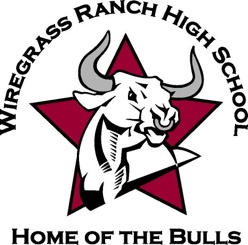 Semester One Exam Schedule2021-2022Monday, 12/13	    Tuesday, 12/14    Wed., 12/15	        Thursday, 12/16Gray shaded area Indicates extended 90-minute period **Indicates morning announcements Friday, 12/17 - These will be a regular school day designed for make-up exams and students will have the opportunity to preview curriculum from next semester. We will follow the regular bell schedule. Please pay attention to each day as there are days and/or periods when we will not be able to have a WIN period due to the length of the lunches.Period 1**7:24-8:10Period 1**7:24-8:00Period 1**7:24 - 8:00Period 1**7:24 – 8:55Period 28:15-9:00Period 28:05 – 8:40Period 28:05 - 9:35Period 2 9:00 - 9:35Period 39:05 – 9:51Period 38:45 – 10:15Period 39:40 – 10:15Period 39:40 – 10:15Period 49:56 – 10:36No WINPeriod 410:20 – 10:55NO WINPeriod 410:20 – 10:53NO WINPeriod 4 10:20 – 11:50WIN 10:20-11:05Lunch 11:05-11:50Period 510:41 – 11:29NO WINPeriod 511:00 – 11:35NO WINPeriod 510:58 – 12:28WIN 10:58–11:43Lunch 11:43-12:28Period 5 11:55 – 12:30NO WINPeriod 611:34 – 12:15NO WINPeriod 611:40-1:10WIN 11:40-12:25Lunch 12:25-1:10Period 612:33 – 1:02NO WINPeriod 612:35 – 1:05NO WINPeriod 712:20 – 1:50Period 71:15 – 1:50Period 71:07 – 1:50Period 71:10 – 1:50